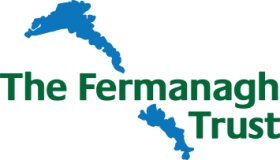 Teiges Mountain Wind Farm Community Fund Awards 2022 / 2023Grant Information and GuidelinesPlease read the guidelines carefully prior to preparing and submitting an application Terms and Conditions1.	These terms and conditions are the Rules which apply to Teiges Mountain Wind Farm Community Fund Awards 2022 / 2023 only, unless otherwise expressly stated.  By applying, applicants agree to be bound by these Rules.2.	The Teiges Mountain Wind Farm Community Fund Awards 2022 / 2023 is organised by The Fermanagh Trust based at Fermanagh House, Broadmeadow Place, Enniskillen, Co. Fermanagh BT74 7HR.  The fund has been established by Energia Renewables.3.	The Fermanagh Trust reserves the right to cancel or amend the Community Fund Awards, and these Rules, at any time without prior notice.4.	In the event of a dispute, The Fermanagh Trust’s decision shall be final and no correspondence or discussion shall be entered into.Qualifying EntrantsThe Fund aims to make a positive contribution to the community, hence significant weighting will be given to the impact, the proposed project will have on people’s lives.5.	To qualify to apply for the “Teiges Mountain Wind Farm Community Fund Awards” the lead group/project must be resident within 5km of Teiges Mountain Wind Farm).  Individuals may not apply in their own right.   6.	The Fermanagh Trust reserves the right to verify the eligibility of all applicants.7.	By submitting an application, you hereby warrant that all information submitted by you is true, current and complete.8.	The Fermanagh Trust reserves the right to disqualify any applicant if it has reasonable grounds to believe the applicant has breached any of these Terms and Conditions.9.	If an applicant is disqualified from the Award, The Fermanagh Trust in its sole discretion may decide whether a replacement applicant should be selected.  In this event, any further applicant will be selected on the same criteria as the original applicant and will be subject to these Rules.10.	Award Applications The Fund is inviting applications in the 2022 / 2023 round of funding towards a number of grant streams;Revenue small grants programme offering grants up to £2000 towards:Community activities;Venue improvements / minor capital works (Nb not in schools which is a statutory responsbility);Recurring costs for a programmeStrategic Projects - Revenue grants (up to a maximum of £5,000 pa over a 1– 3 year period) working with a range of organisations across the Area of Benefit, which will make a signifiant contribution to community life. During the consulation process the local community identified a number of areas of need. We would particularly welcome strategic applications which will make a signicant contribution to these themes:  Reduction in Crime / Anti – Social Behaviour;Community First Aid / Defibrillator Initiative – aimed at improving access and support;Organising / Hosting Cross-Community Events;Improve access to services, via a Community Volunteer Driver Scheme;Environmental improvements;Increasing access to the natural environment in the area;Renewable Energy;Improving Mental Health. Nb – an organisation can only hold one grant award from the Fund at any one time. Partnership applications which includes an organisation in receipt of another grant at the time will be considered. The Fermanagh Trust will not discuss, or fund applications submitted by professional fundraising consultants on behalf of local groups. We are committed to building the capacity of grass roots organisation's and are here to help voluntary committee members directly.11.	Proposals will be accepted from all aspects of community life – economic, social, and educational and environmental Grants will NOT be provided to finance;SalariesFund Raising initiativesBand EquipmentPolitical or Religious activitiesRetrospective FundingThe relief of statutory responsibilities (including capital projects within schools). 12.	All applications must be submitted on an official application form.  Failure to do so will disqualify the entry.  Application forms are available from The Fermanagh Trust, Fermanagh House, Enniskillen, BT74 7HR.  via the website www.fermanaghtrust.org Tel: 028 66320210 / email: gemma@fermanaghtrust.org
13.	The Closing Date for receipt of completed applications is 12noon Friday 4th  November 2022.  Applications received after this date will not be considered.  It is essential that the contact person nominated in the application is available to clarify points raised in the application.14.	Proof of posting cannot be accepted as proof of delivery.15. Supporting documents required:
Awards16.	Award winner(s) names may be published on the Fermanagh Trust website.17.	In all matters, the decision of The Fermanagh Trust shall be final and no correspondence or discussion shall be entered into.18.	For revenue grants over £1,500, 50% of the amount awarded will be paid by cheque to the successful applicant with the balance being paid upon receipt of the required progress report.  19.	Awards are made at The Fermanagh Trust’s discretion and no awards will be made as a result of misrepresentations or illegal acts or omissions by or on behalf of any applicant.  Retrospective applications cannot be accepted.Data Protection and Publicity20.	It is a condition of accepting an Award that grant recipients will agree to co-operate with a reasonable amount of related promotional activity whereby The Fermanagh Trust may publish grant recipients names and non-detailed addresses, photographs and audio and/or visual recordings.21.	Any personal data relating to applicants will be used solely in accordance with current data protection legislation and will not be disclosed to a third party without the individual’s prior consent.How to contact us22.	You may contact us in relation to the Teiges Mountain Wind Farm Community Fund Awards by writing to The Director, The Fermanagh Trust, Fermanagh House, Enniskillen, BT74 7HR. Visiting the Trust website www.fermanaghtrust.org Tel: 028 66320210 or email:  gemma@fermanaghtrust.orgA copy of your organisation’s constitutionWritten confirmation of charitable status if you are a registered charityA copy of your organisation’s latest accounts Most recent bank statement from all accounts